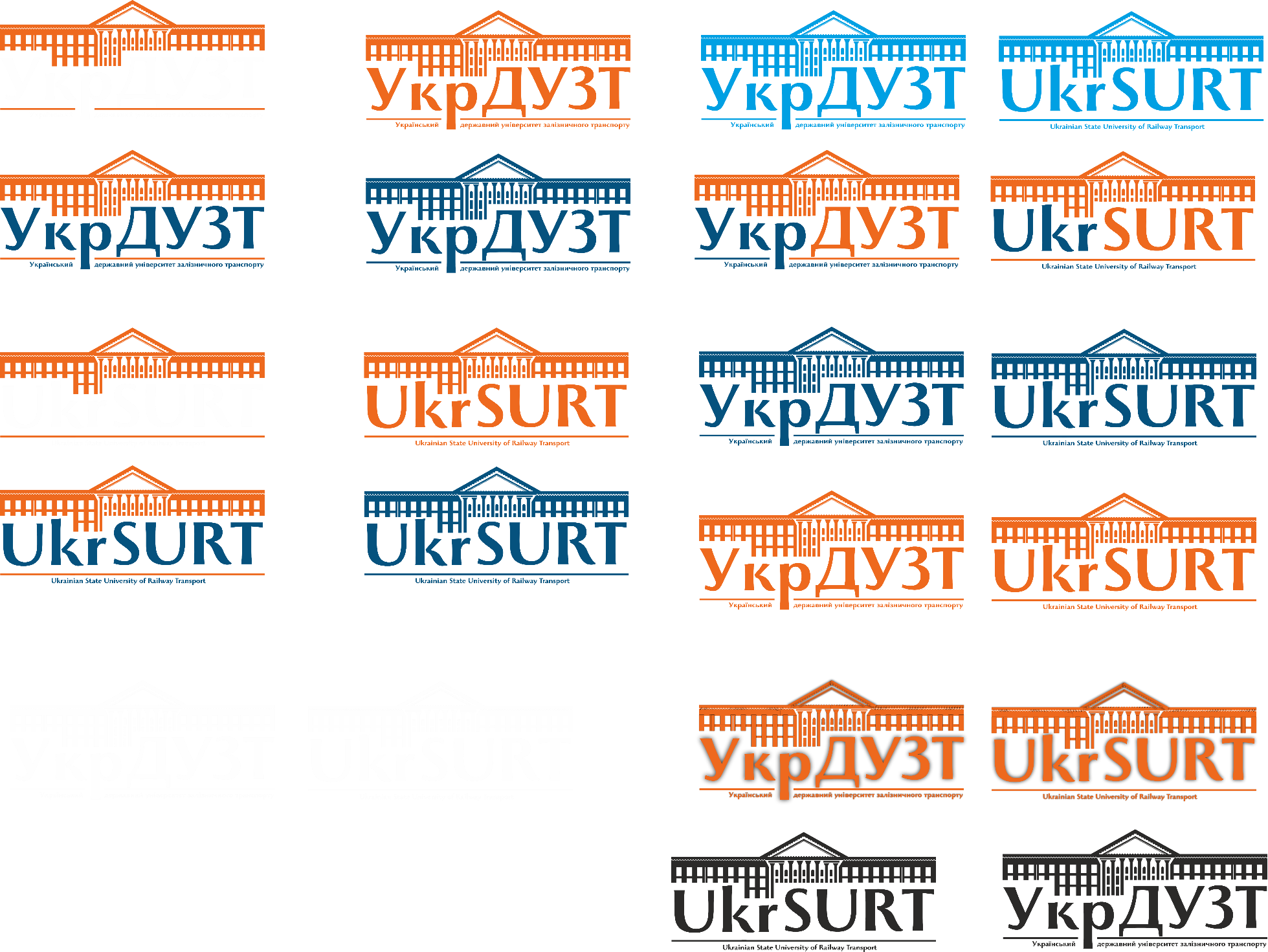 МІНІСТЕРСТВО ОСВІТИ ТА НАУКИ УКРАЇНИ
Український державний університет залізничного транспортуАдреса: 61050, м. Харків, майдан Феєрбаха, 7 
Приймальна комісія: (057) 732-28-25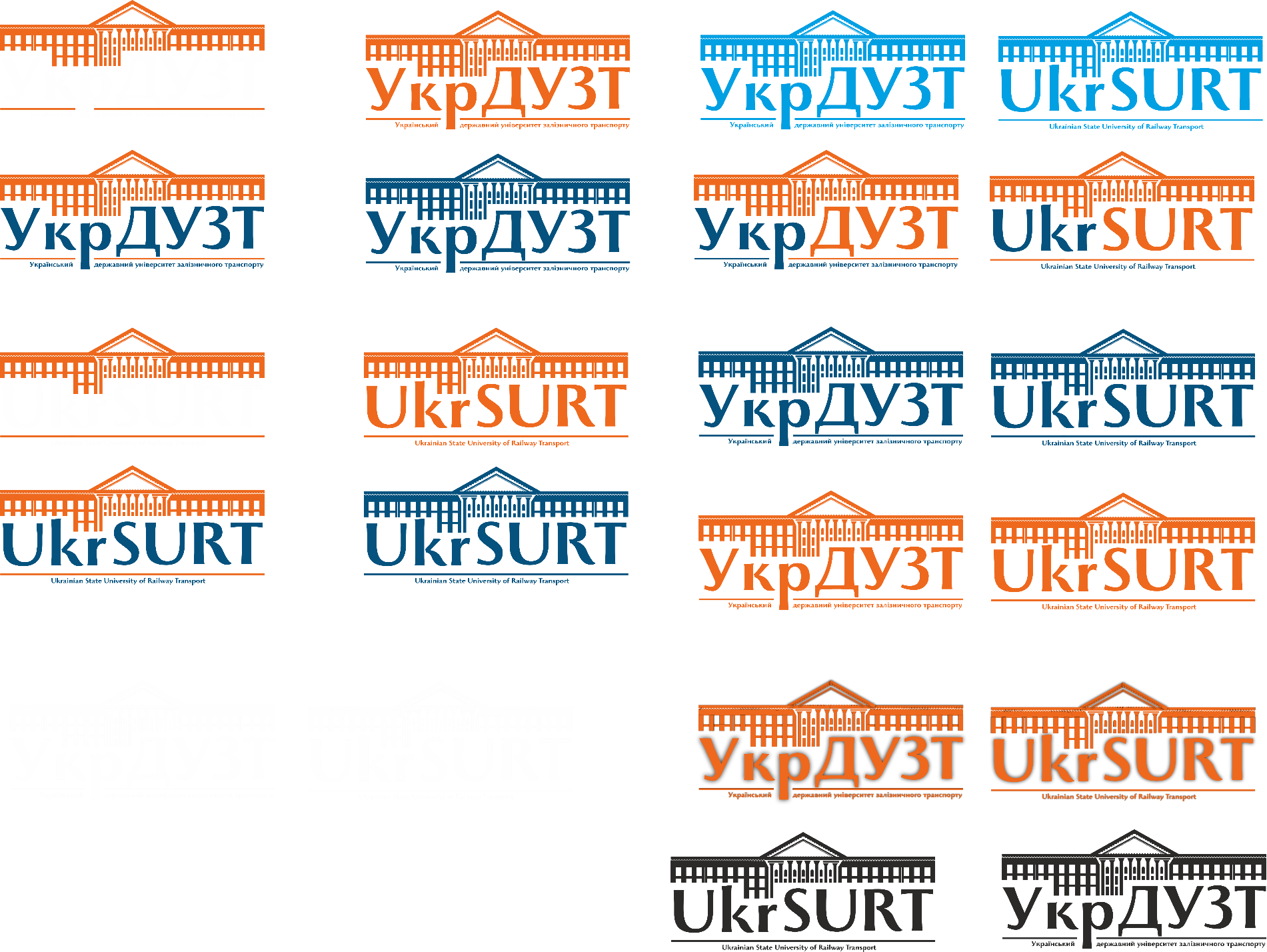 МІНІСТЕРСТВО ОСВІТИ ТА НАУКИ УКРАЇНИ
Український державний університет залізничного транспортуАдреса: 61050, м. Харків, майдан Феєрбаха, 7 
Приймальна комісія: (057) 732-28-25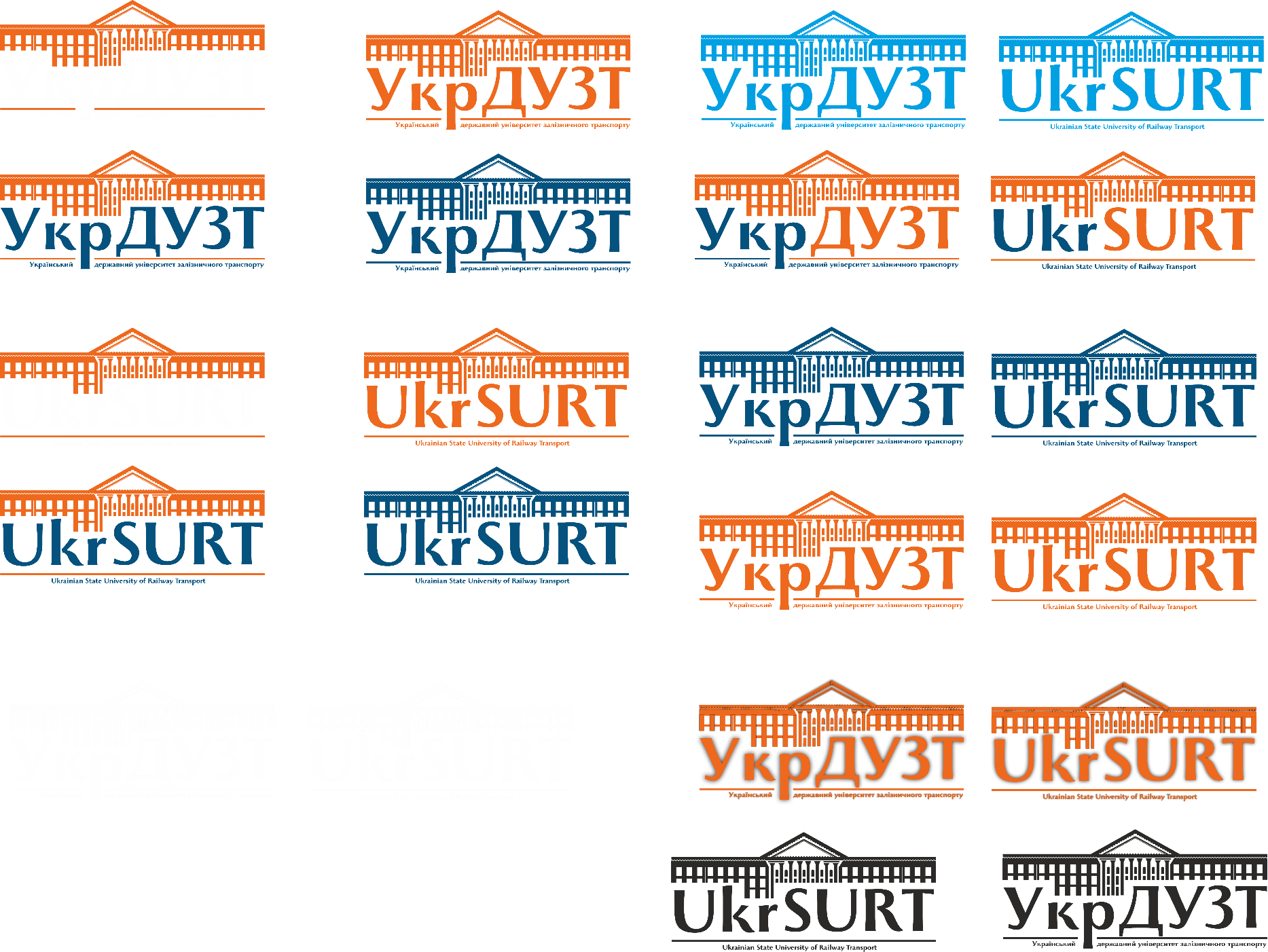 MINISTRY OF EDUCATION AND SCIENCE OF UKRAINE
Ukrainian State University of Railway transport Address: 61050, Kharkiv, Feuerbach Square, 7
Admissions Committee (057) 732-28-25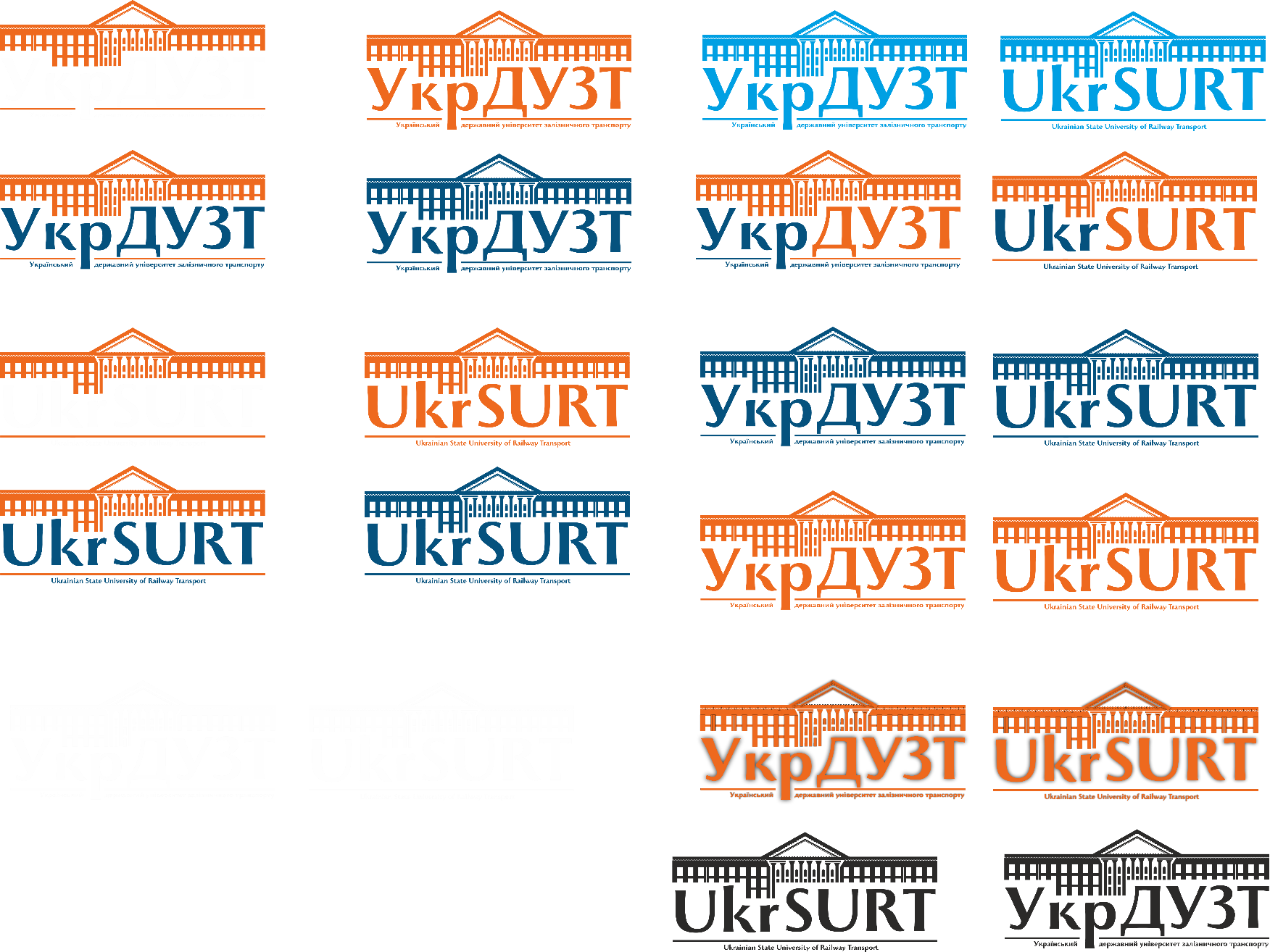 MINISTRY OF EDUCATION AND SCIENCE OF UKRAINE
Ukrainian State University of Railway transport Address: 61050, Kharkiv, Feuerbach Square, 7
Admissions Committee (057) 732-28-25